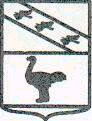 Администрация города ЛьговаКурской областиПОСТАНОВЛЕНИЕот 23.01.2023 г. N 117
Об утверждении Правил принятия Администрацией города Льгова Курской области решений о внесении изменений в сводную бюджетную роспись местного бюджета в соответствии с подпунктом 6 пункта 16 решения Льговского Городского Совета депутатов от 26.12.2022 года N 106 "О бюджете муниципального образования "Город Льгов" Курской области на 2023 год и на плановый период 2024 и 2025 годовВ соответствии с пунктом 8 статьи 217 Бюджетного кодекса Российской Федерации, пунктом 11 части 3 статьи 40 Положения о бюджетном процессе в городе Льгове, утвержденном Решением Льговского Городского Совета депутатов Курской области от 27 мая 2014 г. N 32 постановляет:1. Утвердить прилагаемый Порядок принятия Администрацией города Льгова Курской области решений о внесении изменений в сводную бюджетную роспись местного бюджета в соответствии подпунктом 6 пункта 16 решения Льговского Городского Совета депутатов от 26.12.2022 года N 106 "О бюджете муниципального образования "Город Льгов" Курской области на 2023 год и на плановый период 2024 и 2025 годов".2. Постановление вступает в силу со дня его официального опубликования и распространяется на правоотношения, возникающие в ходе исполнения местного бюджета в 2023 году.Приложение к постановлению Администрации города Льгова
Курской области от 23.01.2023 N 117Порядок принятия Администрацией города Льгова Курской области решений о внесении изменений в сводную бюджетную роспись местного бюджета в соответствии подпунктом 6 пункта 16 решения Льговского Городского Совета депутатов от 26.12.2022 года N 106 "О бюджете муниципального образования "Город Льгов" Курской области на 2023 год и на плановый период 2024 и 2025 годов".1. Настоящий Порядок определяет механизм принятия Администрацией города Льгова Курской области решений о внесении изменений в сводную бюджетную роспись местного бюджета (далее - сводная бюджетная роспись) в случаях, в предусмотренных подпунктом 6 пункта 16 решения Льговского Городского Совета депутатов от 26.12.2022 года N 106 «О бюджете муниципального образования "Город Льгов" Курской области на 2023 год и на плановый период 2024 и 2025 годов» в случаях:1) перераспределение бюджетных ассигнований по разделам, подразделам, целевым статьям и видам расходов в пределах объемов, предусмотренных соответствующему главному распорядителю средств местного бюджета.2. Изменения в сводную бюджетную роспись по основаниям, указанным в пункте 1 настоящего Порядка, вносятся в соответствии с правовыми актами Администрации города Льгова Курской области.3. Подготовку проекта правового акта Администрации города Льгова Курской области (далее - Проект) о перераспределении (направлении) производится Управлением финансов Администрации города Льгова Курской области в течение 10 рабочих дней со дня возникновения оснований, поступления предложений.4.  Проект должен содержать:наименование главного распорядителя по компетенции - в случае перераспределения (направления) предусмотренных ему бюджетных ассигнований между разделами, подразделами, целевыми статьями и видами расходов бюджета, либо в случае перераспределения (направления) указанных бюджетных ассигнований в резервный фонд Администрации города Льгова Курской области;наименование и коды бюджетной классификации по перераспределяемым (направляемым) расходам (за исключением случаев перераспределения средств в целях увеличения бюджетных ассигнований резервного фонда Администрации города Льгова Курской области);поручение Управлению финансов Администрации города Льгова Курской области о внесении изменений в показатели сводной бюджетной росписи.Глава города ЛьговаА.С. Клемешов